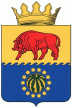 ВОЛГОГРАДСКАЯ ОБЛАСТЬБЫКОВСКАЯ РАЙОННАЯ ДУМАРЕШЕНИЕ26.01.2022г.  № 33/304О внесении изменений в решение Быковской районной Думы от 23.12.2020г. № 21/175 «Об утверждении правил землепользования и застройки Зеленовского сельского поселения Быковского муниципального района Волгоградской области»  В соответствии с Градостроительным кодексом Российской Федерации, Федеральным законом от 6 октября 2003 года № 131-ФЗ «Об общих принципах организации местного самоуправления в Российской Федерации», Уставом Быковского муниципального района, Приказом Росреестра от 10.11.2020 № П/0412 (ред. от 30.07.2021) "Об утверждении классификатора видов разрешенного использования земельных участков", с учетом протокола публичных слушаний и заключения о результатах публичных слушаний  от 16.12.2021г. о внесении изменений в правила землепользования и застройки Зеленовского сельского поселения Быковского муниципального района Волгоградской области,  Быковская районная Дума РЕШИЛА:Внести в Правила землепользования и застройки Зеленовского сельского поселения Быковского муниципального района Волгоградской области (далее – Правила),  утвержденные решением Быковской районной Думы от 23.12.2020г. № 21/175 «Об утверждении правил землепользования и застройки Зеленовского сельского поселения Быковского муниципального района Волгоградской области» следующие изменения:1.1. Часть 3 «Градостроительные регламенты» Правил изложить в новой редакции согласно приложению.2. Настоящее решение вступает в силу со дня его опубликования в газете «Коммунар». Полный текст документа подлежит размещению на портале Минюста России «Нормативные правовые акты в Российской Федерации» (http://pravo-minjust.ru, http://право-минюст.рф) и на портале «Быково – медиа». 3. Настоящее решение подлежит размещению в Федеральной государственной информационной системе территориального планирования (ФГИС ТП) не позднее десяти дней со дня утверждения и на официальном сайте Зеленовского сельского поселения в сети Интернет.4. Исполнение настоящего решения возложить на комиссию по подготовке проекта правил землепользования и застройки поселений Быковского муниципального района (А.И. Рассохин).5. Контроль за исполнением данного решения возложить на постоянную комиссию мандатную, по этике и нормотворческим предложениям (Е.А. Грешнова).Глава Быковского муниципального района                                                                          А.В. Рычагов